Mohamed Mohamed 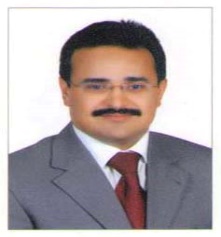 Finance & Sales Manager, Jeddah, KSAFinance & Sales Manager, Jeddah, KSAMohamed.372306@2freemail.com 	Mohamed.372306@2freemail.com 	WORK EXPERIENCE  27 Years (19 Years in KSA)WORK EXPERIENCE  27 Years (19 Years in KSA)ObjectiveA challenging position as Finance Manager / Sales Manager or a suitable position that matches my qualifications which will allow full utilization of technical skills and wealth of experience.A challenging position as Finance Manager / Sales Manager or a suitable position that matches my qualifications which will allow full utilization of technical skills and wealth of experience.A challenging position as Finance Manager / Sales Manager or a suitable position that matches my qualifications which will allow full utilization of technical skills and wealth of experience.SKILLS Technically proficient: Finance, Sales and logistics; GAAP and regulatory accounting, Reporting; cash management; asset/liability management; MIS; Bank relations; facilities; administration.Technically proficient: Finance, Sales and logistics; GAAP and regulatory accounting, Reporting; cash management; asset/liability management; MIS; Bank relations; facilities; administration.Technically proficient: Finance, Sales and logistics; GAAP and regulatory accounting, Reporting; cash management; asset/liability management; MIS; Bank relations; facilities; administration.Broad industry knowledge: Manufacturing, Ready-mix concrete, Offshore Investment, Mutual funds, Rental cars & Leasing; Trading and distributions; real estate and construction.Broad industry knowledge: Manufacturing, Ready-mix concrete, Offshore Investment, Mutual funds, Rental cars & Leasing; Trading and distributions; real estate and construction.Broad industry knowledge: Manufacturing, Ready-mix concrete, Offshore Investment, Mutual funds, Rental cars & Leasing; Trading and distributions; real estate and construction.Strategic perspective: business strategy development and implementation, company restructuring or reengineering; creating a new focus; business plans; identifying new businesses or product lines.Strategic perspective: business strategy development and implementation, company restructuring or reengineering; creating a new focus; business plans; identifying new businesses or product lines.Strategic perspective: business strategy development and implementation, company restructuring or reengineering; creating a new focus; business plans; identifying new businesses or product lines.Leadership: team building; vision; focus on bottom line and long term goals; motivation; P&L.Leadership: team building; vision; focus on bottom line and long term goals; motivation; P&L.Leadership: team building; vision; focus on bottom line and long term goals; motivation; P&L.Sep 2010 – Present Al-Amoudi Holding Co.Jeddah, KSA7 YearsTOYO & NEXEN Tires Agent, Real estate and Investments.TOYO & NEXEN Tires Agent, Real estate and Investments.Finance & Sales ManagerFinance & Sales ManagerAccomplishmentsOne of the top five tires Agent distributor’s in KSA.One of the top five tires Agent distributor’s in KSA.Negotiating with vendors (Japanese, Korean and Chinese) to have the best prices, Bonuses, conditions and annual targetNegotiating with vendors (Japanese, Korean and Chinese) to have the best prices, Bonuses, conditions and annual targetIntroducing new products and services in our showrooms to add value and revenuesIntroducing new products and services in our showrooms to add value and revenuesStarting new strategic Chinese tire brandStarting new strategic Chinese tire brandRestructuring the sales department according to Brands,Restructuring the sales department according to Brands,Designing new Customer sales policy and Salesmen bonus policyDesigning new Customer sales policy and Salesmen bonus policyStrategic plans for expansion into new channels of distribution.Strategic plans for expansion into new channels of distribution.Installing and implementing new ERP system and connecting our branches, warehouses and showrooms around KSA.Installing and implementing new ERP system and connecting our branches, warehouses and showrooms around KSA.Developing the warehouses with racking system which increase capacity, efficiency, reduces labors costs and delivery time. Developing the warehouses with racking system which increase capacity, efficiency, reduces labors costs and delivery time. Decrease Zakat tax 750,000 SR/YearlyDecrease Zakat tax 750,000 SR/YearlyBudgeting, forecasting and business planning,Budgeting, forecasting and business planning,Management reporting and financial analysis,Management reporting and financial analysis,Develop and implement an effective accounting system,Develop and implement an effective accounting system,Compliance to accounting standards and local regulations,Compliance to accounting standards and local regulations,Monitoring bank accounts and follow up the liquidity to cover all liabilities.Monitoring bank accounts and follow up the liquidity to cover all liabilities.Liaise with banks for L/C, Loans, guarantees and other facilities.Liaise with banks for L/C, Loans, guarantees and other facilities.Analyze business operations, trends, costs, revenues, financial commitments, and obligations, to project future revenues and expenses.Analyze business operations, trends, costs, revenues, financial commitments, and obligations, to project future revenues and expenses.Jul 2003–Sep 2010Al-Mane’a Holding Co.Riyadh, KSA +7 YearsOffshore Investment Registered in BVI dealing with international investment banks, Private Equities, Mutual Funds, and Stock Markets, Rental cars & Leasing, Importing & Manufacturing Furniture, Decorations and Real Estate.Offshore Investment Registered in BVI dealing with international investment banks, Private Equities, Mutual Funds, and Stock Markets, Rental cars & Leasing, Importing & Manufacturing Furniture, Decorations and Real Estate.Financial ManagerAll aspects of financial accounting, reporting, control and management.                  All aspects of financial accounting, reporting, control and management.                  Establish chart of accounts, and assign entries to proper accounts.Establish chart of accounts, and assign entries to proper accounts.Preparing monthly reports for investments portfolios.Preparing monthly reports for investments portfolios.Follow up the trends of stock markets.Follow up the trends of stock markets.Supervising the journal entries and other transactions.Supervising the journal entries and other transactions.Ensure that the daily jobs are accomplished on time and complied with the management policies and procedures. Ensure that the daily jobs are accomplished on time and complied with the management policies and procedures. Prepare of daily, monthly and annual trail balance, financial & managerial reports & year end statements, balance sheet, Income statement and statement of cash flow. Reports needed for administration and for government authorities in accordance with Accounting Standards.Prepare of daily, monthly and annual trail balance, financial & managerial reports & year end statements, balance sheet, Income statement and statement of cash flow. Reports needed for administration and for government authorities in accordance with Accounting Standards.Oct 2001-Jul 2003Kareem Co.Riyadh, KSA2 YearsHeavy Duty Equipment Spare Parts Trading and Investment. Heavy Duty Equipment Spare Parts Trading and Investment. Account ManagerAll aspects of financial accounting, reporting, control and management.All aspects of financial accounting, reporting, control and management.Supervising the journal entries and other transactions account recording. Supervising the journal entries and other transactions account recording. Prepare of daily/monthly and annual trail balance, financial &managerial Prepare of daily/monthly and annual trail balance, financial &managerial reports & year end profit and loss statement and balance sheet.reports & year end profit and loss statement and balance sheet.Reports needed for administration and for government authorities.Reports needed for administration and for government authorities.Evaluating the investments opportunities.Evaluating the investments opportunities.Preparing monthly reports for investments portfolios.Preparing monthly reports for investments portfolios.May 92–Apr 93Al-Marwa Co. Alexandria, EgyptSep 96-Oct 2001Manufacturing Packaging MaterialsManufacturing Packaging Materials+6 YearsOne of the biggest and leader’s companies of Manufacturing Packaging Materials in EgyptOne of the biggest and leader’s companies of Manufacturing Packaging Materials in EgyptChief AccountantSupervising the journal entries and other transactions.Supervising the journal entries and other transactions.Ensure that the daily jobs are accomplished on time and complied with the management policies and procedures. Ensure that the daily jobs are accomplished on time and complied with the management policies and procedures. Prepare daily/monthly and annual trail balance, financial &management reports & year end profit and loss statement & balance sheet and Reports needed for administration and for government authorities.Prepare daily/monthly and annual trail balance, financial &management reports & year end profit and loss statement & balance sheet and Reports needed for administration and for government authorities.Apr 93-Jun 96AL-Tawi Co. Ready-Mix Concrete.Jeddah, KSA+ 3 YearsOne of the largest companies at the ready-mix concrete Sector in KSA.One of the largest companies at the ready-mix concrete Sector in KSA.Accountant & Sales Executive. Accountant & Sales Executive. Dealing with the Customers, negotiating, closing the deals.Dealing with the Customers, negotiating, closing the deals.Setting up and Supervise the daily production to supply the customer's orders at time.Setting up and Supervise the daily production to supply the customer's orders at time.Follow up the market trends and competitor’s activities.Follow up the market trends and competitor’s activities.Accounts Receivable, Accounts Payable and Bookkeeping.Accounts Receivable, Accounts Payable and Bookkeeping.EDUCATIONMay-90Bachelor of AccountingAlexandria University, Egypt IT SKILLS· WORD, EXCEL· VISUAL BASIC, ACCESSExtensive knowledge of ERP systems and other financial and Accounting software.Extensive knowledge of ERP systems and other financial and Accounting software.Extensive knowledge of ERP systems and other financial and Accounting software.LANGUAGES· Arabic:  Native· English:   FluentTRAINING & CERTIFICATIONSTRAINING & CERTIFICATIONSNOBLE Comprehensive Training CenterNOBLE Comprehensive Training CenterJeddah, KSAStrategic Planning & KPI's3 days 15 hrs. training - (From 29 Mar. 2016 to 31 Mar. 2016)3 days 15 hrs. training - (From 29 Mar. 2016 to 31 Mar. 2016)Strategic Marketing3 days 15 hrs. training - (From 05 Jan. 2016 to 07 Jan. 2016)3 days 15 hrs. training - (From 05 Jan. 2016 to 07 Jan. 2016)Sales Planning.3 days 15 hrs. training - (From 03 Nov. 2015 to 05 Nov. 2015)3 days 15 hrs. training - (From 03 Nov. 2015 to 05 Nov. 2015)Cost AnalysisCost Analysis3 days 15 hrs. training - (From 08 Sep. 2015 to 10 Sep. 2015)3 days 15 hrs. training - (From 08 Sep. 2015 to 10 Sep. 2015)Financial Planning & Budgeting Financial Planning & Budgeting 3 days 15 hrs. training - (From 01 Sep. 2015 to 03 Sep. 2015)3 days 15 hrs. training - (From 01 Sep. 2015 to 03 Sep. 2015)PMP Project Management ProfessionalPMP Project Management Professional8 days 35 hrs. training - (From 05 Jan. 2014 to 12 Jan. 2014)8 days 35 hrs. training - (From 05 Jan. 2014 to 12 Jan. 2014)BECKER Professional EducationBECKER Professional EducationJeddah, KSACPA Review course - (From 01 Sep 2011 to 28 Feb 2012)CPA Review course - (From 01 Sep 2011 to 28 Feb 2012)6 months 140 hrs. - (Reg 32 hrs., FAR 56 hrs., BEC 28 hrs., AUD 24 hrs.)6 months 140 hrs. - (Reg 32 hrs., FAR 56 hrs., BEC 28 hrs., AUD 24 hrs.)Kawader Training CenterKawader Training CenterRiyadh, KSACMA Certified Management Accountant Part 1.CMA Certified Management Accountant Part 1.3 Months 30 hrs. training - (From 01 Sep 2008 to 30 Nov 2008)3 Months 30 hrs. training - (From 01 Sep 2008 to 30 Nov 2008)